                     ` 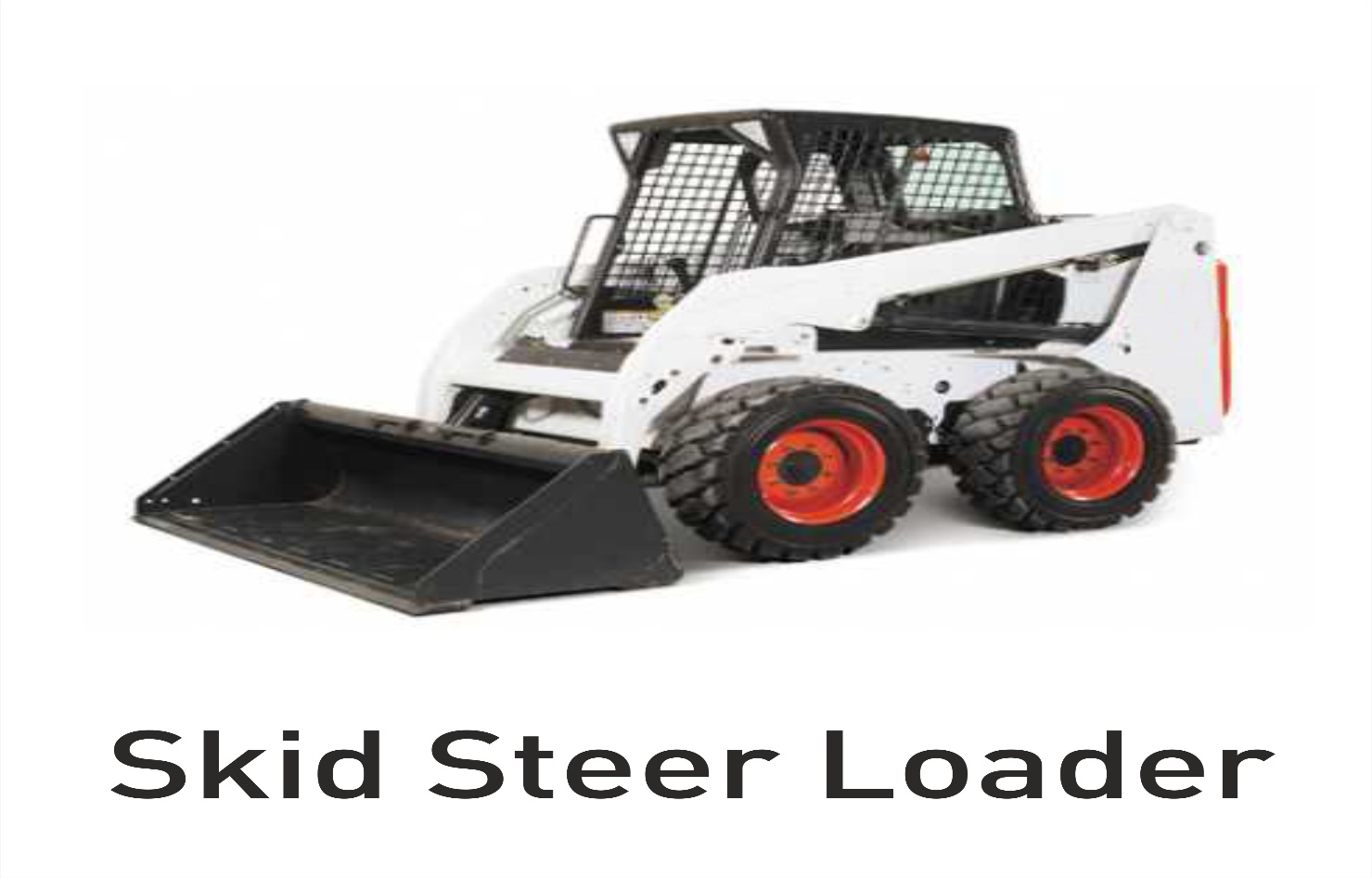 Training ParametersProgram OverviewThis section summarizes the end objectives of the program along with its duration. Training OutcomesAt the end of the program, the learner should be able to:Describe the controls, levers and switches in order to operate the Skid Steer Loader   Understand all the typical occupational hazards and techniques to be overcome.Employ safe practices to use the tools and equipment.Explain the roles and responsibilities of the Skid Steer Loader Operator.Demonstrate the procedure to carry out all pre-use and running checks.Explain the importance of the right service schedule.Explain how to record machine running hours to determine the best service plan.Describe the guidelines for health, safety and security requirements.Prepare and maintain the logbook to keep track of all actionsCompulsory ModulesThe table lists the modules and their duration corresponding to the Compulsory NOS of the QP.Module DetailsModule Name 1: OrientationBridge ModuleTerminal Outcomes: Describe the operations of the Infrastructure Industry in India.Outline the skill training schemes in the Skill Sector Councils.Discuss the different types of job roles available in IESC.Explain the roles and responsibilities of the   Skid Steer Loader OperatorModule 2:  Pre-op checks on Skid Steer Loader Mapped to NOS Code – IES/N 0176 v 2.0Terminal Outcomes: Explain the organization’s performance standards and procedures related to Skid Steer Loader operations.Explain the responsibilities of the assigned job role.Know the basic working of engine and all systems of the Skid Steer LoaderPrepare and maintain a logbook to keep track of all actions.Understand the risks and consequences of not adhering to established processes and job instructions.Know the reporting structure in the organization, schedule for resolving the complaint/problem and escalation matrix for reporting unresolved problems.Know the emergency organization of the specific work site.Module 3: Operation of a Skid Steer LoaderMapped to NOS Code – IES/N 0177 v 2.0Terminal Outcomes: Explain the responsibilities of the operator in his assigned job role.Explain the controls, levers and switches for proper operation of the Skid Steer Loader. Know how to perform all pre-use and on-the-job inspections.Describe the process for documenting maintenance activities in the logbook and its importance.Outline the reporting structure of the company.Outline the safety standards & procedures followed in the organization.Module 4: 	Routine maintenance and trouble shootingMapped to NOS Code: IES/N 0178 v 2.0Terminal Outcomes:  Explain the responsibilities of the assigned job role.Communicate the reporting structure in the company.Show how to monitor machine working hours to determine the best service plan.List all the typical occupational hazards and techniques to overcome them.Illustrate the importance of greasing and oiling parts of the Skid Steer Loader.Module 5: Health and safety Mapped to NOS Code: IES/N 7601 v2.0Terminal Outcomes: Describe the guidelines for health, safety and security requirements.Identify the common hazards and risks at the workshop and at site.Employ safe practices to use the tools and machines.Explain emergency procedures to stop and shutdown machinery.Know basic first-aid treatment for common injuries.Demonstrate the operation of fire-fighting equipment.Elaborate the procedure for storage and disposal of hazardous materials and waste.Design various safety signs, symbols and warnings for use in the workplace.AnnexureTrainer RequirementsAssessor RequirementsAssessment StrategyCriteria for assessment for Qualification Pack has been laid down based on the NOS’s. Each Performance Criteria (PC) has been assigned marks proportional to its importance within NOS and weightages have also been given among the NOSs accordingly.The assessment of the theory/knowledge will be based on written test/viva or both while skill test shall be hands on practical. Behavior and attitude will be assessed while performing the assigned task.The assessment shall be done as per the guidelines formulated by IESC. The assessment agencies in consultation with IESC will create unique question papers for theory/knowledge and practical skills at each IESC accredited testing centers (as per assessment criteria below)To pass the Qualification Pack, every trainee should score a minimum of 70%. In case of successfully passing only certain number of NOS’s, the trainee is eligible to take subsequent assessment on the balance NOS’s to pass the Qualification pack. ReferencesGlossaryAcronyms and AbbreviationsModel Curriculum QP Name: Skid Steer loader OperatorQP Code: IES/Q0126QP Version: 2.0NSQF Level: 4Model Curriculum Version: 1.0  Infrastructure Equipment Skill Council, Jubilee Building (Second Floor), No.45, Museum Road, Bengaluru - 560025Sector INFRASTRUCTURE EQUIPMENTSub-Sector
EQUIPMENT OPERATIONSOccupation
                                            SKID STEER LOADER OPERATIONCountry
IndiaNSQF Level
4Aligned to NCO/ISCO/ISIC Code
NCO-2015/7233Minimum Educational Qualiﬁcation and Experience 
                                       Class VIII Pre-Requisite License or Training 
NILMinimum Job Entry Age
18 YearsLast Reviewed On 
11/01/2016Next Review Date
31/05/2025NSQC Approval Date
11/01/2016QP Version 
2.0Model Curriculum Creation Date
30/04/2022Model Curriculum Valid Up to Date
31/05/2022Model Curriculum Version 
<1.0Minimum Duration of the Course
390 HoursMaximum Duration of the Course
390 HoursNOS and Module DetailsTheoryDurationPracticalDurationOn-the-Job Training Duration (Mandatory)On-the-Job Training Duration (Recommended)Total DurationBridge Module40004NOS Code – IES/N 0176NOS Name:  Carry out pre-operation checks on skid steer loaderNOS Version - 2.0        NSQF Level - 425 46050       121NOS Code – IES/N 0177NOS Name – Operate a skid steer loaderNOS Version - 2.0NSQF Level - 42550050125NOS Code - IES/N 0178NOS Name - Perform routine maintenance and troubleshooting of a skid steer loaderNOS Version - 2.0NSQF Level - 4 3250050132NOS Code - IES/N 7601NOS Name - Comply with worksite health and safety guidelinesNOS Version - 2.0NSQF Level - 444008Total Duration901500   150390Duration: <04:00>Duration: <00:00>Theory – Key Learning Outcomes Practical – Key Learning OutcomesDescribe the scope of employment opportunities in the industry.Explain the roles and responsibilities of the Skid Steer Loader          Operator.Describe the different technical trainings conducted in SSCNIL Classroom Aids:Classroom Aids:Computer, projector, printer, student table, whiteboard, flip chart, markers and dusterComputer, projector, printer, student table, whiteboard, flip chart, markers and dusterTools, Equipment and Other Requirements Tools, Equipment and Other Requirements Duration: <25:00>Duration: <46:00>Theory – Key Learning Outcomes Practical – Key Learning OutcomesList the technical characteristics, features, and performance of various types of Skid Steer Loader.Read and understand the guidelines in the safety and operational manual of the OEM.Plan work according to the required schedule and location.Explain the working of the controls, levers, and switches  required to effectively operate the Skid Steer Loader.Describe the use of specialised tools provided with the machine and where the tool kit is stored.List the attachments for skid steer loaders and their uses.Describe different types of machine guards for the equipment.Know about all the typical occupational hazards and techniques to overcome them.Know about the various types of hand signals & emergency signs used on the site.Explain the relevance of greasing and lubrication of the Skid Steer Loader components that require routine lubrication.Record any deviations or occurrences that do not conform to the specified standards.Know the escalation matrix for reporting unresolved problems.List methods to enhance operational efficiency of the Skid Steer LoaderDemonstrate the process to examine the jobsite for loose soil, concealed deep ditches, or marshy spots where the Skid Steer Loader might become trapped.Check the tyre inflation pressure to ensure that it meets the statutory standards/requirements of the ground.Test that the parking brake, main horn, reverse horn, and headlights are in good working order.Examine the different controls, gauges, warning lights, and other safety devices to ensure that they are working properly.Create a checklist for pre operation inspection of the equipment to detect damage, flaws, cracks or leaks.Demonstrate how visual inspection for cracks, damage, flaws, or leaks is performed before operation. Examine the machine for loose or missing nuts and bolts, loose guards, connectors and pivot pins.Check that all protection and safety devices, such as the controls locking lever, loading arm locking pin, and operator post rotation locking pin, are in the proper position according to the equipment handbook.Inspect bucket pins and keepers for damage and connections for leaks.Demonstrate how to adjust the operator’s seat, rear and side mirrors and seat belt for ease of operation.Demonstrate the procedure to check that the greasing points and pivots are properly greased.Show how to clean the air filter dust bowls and check that the gasket and inner filter are in good condition.   Demonstrate how to drain water and debris from the fuel tank.Show how to check fan belt tension, battery electrolyte level and tightness of the terminals.Walk around the Skid Steer Loader. before starting it, to make sure no one is beneath it.Prepare a logbook to record all actions completed prior to starting the Skid Steer Loader.Classroom Aids:Classroom Aids:Computer, projector, printer, student table, whiteboard, flip chart, markers and dusterManufacturer’s Service a  n d     Repair ManualComputer, projector, printer, student table, whiteboard, flip chart, markers and dusterManufacturer’s Service a  n d     Repair ManualTools, Equipment and Other Requirements Tools, Equipment and Other Requirements Safety Gear, Tool Kit, PPE Safety Gear, Tool Kit, PPE Duration:<25:00>Duration:<50:00>Theory – Key Learning Outcomes Practical – Key Learning OutcomesOutline the organization’s performance standards & procedures.List different types of Skid Steer Loader and their applications and functions.Read and understand the applicable relevant aspects of the equipment operation & maintenance manuals.Explain the controls, levers and switches needed to operate the Skid Steer Loader efficiently.Communicate the general safety rules for operating a Skid Steer Loader.Know the cost of the equipment and loss to the Organization resulting from its damage and the direct/ indirect cost of accidents.Elaborate the use of the ignition switch and mechanism to start the engine in extreme cold conditions.Discuss the engine and hydraulics.Describe the instrument panel, its position, and its functionality.Elaborate the use of various attachments, their uses, and functions (grappler fork, buckets, side shift forks, sweepers, crane hooks, rock breaker etc.).Identify the tools in the tool kit and explain their use.Understand significance of greasing and oiling parts of the Skid Steer Loader.Know the optimal engine oil pressure and radiator coolant temperature.Identify immediate or temporary solutions to resolve mechanical issues.Learn common hazards in the work area and procedures to deal with them.Describe the risk and consequences of failing to follow clearly specified procedures/work instructions.List the advantages of documenting all activities/ incidents in the prescribed formats in a timely manner.Examine the jobsite for loose soil, concealed deep ditches, or marshy spots where the Skid Steer Loader might become trapped.Enter the cabin of the skid steer loader only when the engine is turned off, lift arms are down, attachments are on the ground, and the stairs and grip bars are in place.Ensure that the joystick controls are in neutral position before starting the skid steer loader.Show how to wear the seatbelt and adjust the seat positionDemonstrate how to utilise the priming pump and pre-heater to start the engine in extreme cold weather.Start the engine with the starting key and test all controls, including steering, forward and backward, raising and lowering lift arms, and so on.Start the machine by unlocking the controls using the toggle switch located near the instrument panel.Describe the instrument panel, its position, and its functionality.Demonstrate how to adjust the machine's speed and direction in accordance with the requirement.Demonstrate the safe lifting/movement of the load around the site. Show how to test check product load in order to avoid overloading during operations.Show steering techniques and the proper way to steer on a slope.Show how to select the appropriate attachment as per the job requirement and the operation manual.Demonstrate how to lift and lower the bucket through foot control and pedals as per the loading / unloading requirement.Show how to monitor hazards and risks to ensure safety of self, other personnel, plant and equipment.Give examples of all signs, warnings, and other emergency signals.Classroom Aids:Classroom Aids:Computer, projector, printer, student table, whiteboard, flip chart, markers and dusterManufacturer’s Service and Repair ManualComputer, projector, printer, student table, whiteboard, flip chart, markers and dusterManufacturer’s Service and Repair ManualTools, Equipment and Other Requirements Tools, Equipment and Other Requirements Safety Gear, Tool Kit, PPE Safety Gear, Tool Kit, PPE Duration: <32:00>Duration: <50:00>Theory – Key Learning Outcomes Practical – Key Learning OutcomesList parameters to be covered in the periodic maintenance sheet.Elaborate the fundamental mechanical system at work in the different operations of the Skid Steer Loader.Outline the performance standards & procedures followed in the organization.Define safety protocols to be observed before undertaking any repair.Identify common defects and general causes of breakdown.Outline the procedure to notify the supervisor if a fault is found that is outside the scope of the operator’s job role.Explain the importance of the optimal levels of control indicators e.g. fuel gauge, engine oil pressure and temperature.Identify the potential causes of any unusual noises coming from the engine.Describe importance of daily greasing of all greasing pins and pivot points.Create a checklist for pre operation inspection of the equipment to detect damage, flaws, cracks or leaks.Create daily /weekly maintenance sheets in conformance with organization recommendation.Carry out periodic maintenance as per the checklist.Demonstrate how to use appropriate props /support devices while doing maintenance.Demonstrate how to clean the air filter dust bowls. Demonstrate the procedure to check and maintain air pressure in the tyres and the tightness of the wheel nuts.Prepare a daily top-up plan of coolants, lubricants and fluids to ensure conformity with the manufacturer’s specifications.Demonstrate how to drain water and debris from the fuel tank.Clean the air filter dust bowls.Classroom Aids:Classroom Aids:Computer, projector, printer, student table, whiteboard, flip chart, markers and dusterManufacturer’s Service and  Repair ManualComputer, projector, printer, student table, whiteboard, flip chart, markers and dusterManufacturer’s Service and  Repair ManualTools, Equipment and Other Requirements Tools, Equipment and Other Requirements Safety Gear, Tool Kit, PPE Safety Gear, Tool Kit, PPE Duration: <04:00>Duration: <04:00>Theory – Key Learning Outcomes Practical – Key Learning OutcomesDescribe the Health, safety, environmental (HSE) policies.Explain the reporting procedure for all HSE activities.Display the contact details of HSE personnel, in case of emergencies.Report all health and safety related incidents/accidents.Explain safe working practices to avoid common hazards and risks.Categorize waste on the basis of non- recyclable, hazardous and recyclable material.Prepare a hazard log register to report incidents and accidents.Show the correct use of Personal Protective Equipment (PPE).Demonstrate safe procedure for lifting loads.Demonstrate the operation of fire extinguishers.Demonstrate how to give basic first aid.Conduct a mock drill for dealing with emergencies like fires and other calamities.Demonstrate safe storage and disposal of waste.Classroom Aids:Classroom Aids:Computer, projector, printer, student table, whiteboard, flip chart, marker and dusterComputer, projector, printer, student table, whiteboard, flip chart, marker and dusterTools, Equipment and Other Requirements Tools, Equipment and Other Requirements Fire Extinguishers, Personal Protective Equipment and other safety gearsFire Extinguishers, Personal Protective Equipment and other safety gearsTrainer PrerequisitesTrainer PrerequisitesTrainer PrerequisitesTrainer PrerequisitesTrainer PrerequisitesTrainer PrerequisitesTrainer PrerequisitesMinimum Educational Qualification
SpecializationRelevant Industry ExperienceRelevant Industry ExperienceTraining ExperienceTraining ExperienceRemarks Minimum Educational Qualification
SpecializationYearsSpecializationYearsSpecializationClass VIII    3           2   1Trainer CertificationTrainer CertificationDomain CertificationPlatform CertificationCertified for Job Role: Skid Steer Loader OperatorMapped to QP: IES/Q126 Version2.0. Minimum accepted score 70%.Certified for Job Role: Skid Steer Loader OperatorMinimum accepted score 70%.Assessor PrerequisitesAssessor PrerequisitesAssessor PrerequisitesAssessor PrerequisitesAssessor PrerequisitesAssessor PrerequisitesAssessor PrerequisitesMinimum Educational Qualification 
SpecializationRelevant Industry ExperienceRelevant Industry ExperienceTraining/Assessment ExperienceTraining/Assessment ExperienceRemarks Minimum Educational Qualification 
SpecializationYearsSpecializationYearsSpecialization     CLASS VIII   3       2    1Assessor CertificationAssessor CertificationDomain CertificationPlatform CertificationCertified for Job Role: Skid Steer Loader OperatorMapped to QP: IES/Q126–Version2.0Minimum accepted score 70%.Certified for Job Role: Skid Steer Loader OperatorMinimum accepted score 70%.TermDescriptionDeclarative KnowledgeDeclarative knowledge refers to facts, concepts and principles that need to be known and/or understood in order to accomplish a task or to solve a problem. Key Learning OutcomeKey learning outcome is the statement of what a learner needs to know, understand and be able to do in order to achieve the terminal outcomes. A set of key learning outcomes will make up the training outcomes. Training outcome is specified in terms of knowledge, understanding (theory) and skills (practical application).OJT (M)On-the-job training (Mandatory); trainees are mandated to complete specified hours of training on siteOJT (R)On-the-job training (Recommended); trainees are recommended the specified hours of training on siteProcedural KnowledgeProcedural knowledge addresses how to do something, or how to perform a task. It is the ability to work, or produce a tangible work output by applying cognitive, affective or psychomotor skills. Training OutcomeTraining outcome is a statement of what a learner will know, understand and be able to do upon the completion of the training. Terminal OutcomeTerminal outcome is a statement of what a learner will know, understand and be able to do upon the completion of a module. A set of terminal outcomes help to achieve the training outcome.TermDescriptionQPQualification PackNSQFNational Skills Qualification FrameworkNSQCNational Skills Qualification CommitteeNOSNational Occupational StandardsPMKVYPradhan Mantri Kaushal Vikas YojanaQRCQualification Review CommitteeSSCSector Skill CouncilSDMSSkill Development Management SystemSIPSkill India PortalHSEHealth Safety EnvironmentPPEPersonal Protective Equipment